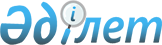 Жаңақорған аудандық мәслихатының 2020 жылғы 30 желтоқсандағы № 599 "Қандөз ауылдық округінің 2021-2023 жылдарға арналған бюджеті туралы" шешіміне өзгерістер енгізу туралы
					
			Мерзімі біткен
			
			
		
					Қызылорда облысы Жаңақорған аудандық мәслихатының 2021 жылғы 23 шілдедегі № 83 шешімі. Мерзімі біткендіктен қолданыс тоқтатылды
      Жаңақорған аудандық мәслихаты ШЕШТІ:
      1. Жаңақорған аудандық мәслихатының 2020 жылғы 30 желтоқсандағы № 599 "Қандөз ауылдық округінің 2021 - 2023 жылдарға арналған бюджеті туралы" (Нормативтік құқықтық актілердің мемлекеттік тіркеу тізілімінде № 8085 болып тіркелген) мынадай өзгерістер енгізілсін:
      1-тармақ жаңа редакцияда жазылсын:
      "1. Қандөз ауылдық округінің 2021 - 2023 жылдарға арналған бюджеті тиісінше 1, 2 және 3-қосымшаларға сәйкес, оның ішінде 2021 жылға мынадай көлемде бекітілсін:
      1) кірістер – 66 651 мың теңге, оның ішінде:
      салықтық түсімдер – 2 168 мың теңге;
      салықтық емес түсімдер – 0;
      негізгі капиталды сатудан түсетін түсімдер –0;
      трансферттер түсімдері – 64 483 мың теңге;
      2) шығындар – 67 101,1 мың теңге;
      3) таза бюджеттік кредиттеу – 0:
      бюджеттік кредиттер – 0;
      бюджеттік кредиттерді өтеу – 0;
      4) қаржы активтерімен операциялар бойынша сальдо – 0:
      қаржы активтерін сатып алу – 0;
      мемлекттік қаржы активтерін сатудан түсетін түсімдер – 0;
      5) бюджет тапшылығы (профициті) – - 450,1 мың теңге;
      6) бюджет тапшылығын қаржыландыру (профицитін пайдалану) – 450,1 мың теңге:
      қарыздар түсімі – 0;
      қарыздарды өтеу – 0;
      бюджет қаражаттарының пайдаланылатын қалдықтары – 450,1 мың теңге;";
      көрсетілген шешімнің 1-қосымшасы осы шешімнің қосымшасына сәйкес жаңа редакцияда жазылсын.".
      2. Осы шешім 2021 жылғы 1 қаңтардан бастап қолданысқа енгізіледі. 2021 жылға арналған Қандөз ауылдық округі бюджеті
					© 2012. Қазақстан Республикасы Әділет министрлігінің «Қазақстан Республикасының Заңнама және құқықтық ақпарат институты» ШЖҚ РМК
				
      Жаңақорған ауданы мәслихатының хатшысы 

Г. Сопбеков
Жаңақорған аудандық маслихатының
2021 жылғы 23 шілдедегі
№ 83 шешіміне қосымшаЖаңақорған аудандық маслихатының
2020 жылғы 30 желтоқсандағы
№ 599 шешіміне 1-қосымша
Санаты 
Санаты 
Санаты 
Санаты 
Санаты 
Сомасы, мың теңге
Сыныбы
Сыныбы
Сыныбы
Сыныбы
Сомасы, мың теңге
 Ішкі сыныбы
 Ішкі сыныбы
 Ішкі сыныбы
Сомасы, мың теңге
Атауы
Атауы
Сомасы, мың теңге
I. Түсімдер
I. Түсімдер
66 651
1
Салықтық түсімдер
Салықтық түсімдер
2 168
04
Меншiкке салынатын салықтар
Меншiкке салынатын салықтар
2 168
1
Мүлiкке салынатын салықтар
Мүлiкке салынатын салықтар
26
3
Жер салығы
Жер салығы
187
4
Көлiк құралдарына салынатын салық
Көлiк құралдарына салынатын салық
1 955
4
Трансферттердің түсімдері
Трансферттердің түсімдері
64 483
02
Мемлекеттiк басқарудың жоғары тұрған органдарынан түсетiн трансферттер
Мемлекеттiк басқарудың жоғары тұрған органдарынан түсетiн трансферттер
64 483
3
Аудандардың (облыстық маңызы бар қаланың) бюджетінен трансферттер
Аудандардың (облыстық маңызы бар қаланың) бюджетінен трансферттер
64 483
Функционалдық топ 
Функционалдық топ 
Функционалдық топ 
Функционалдық топ 
Функционалдық топ 
Сомасы, мың теңге
Функционалдық кіші топ 
Функционалдық кіші топ 
Функционалдық кіші топ 
Функционалдық кіші топ 
Сомасы, мың теңге
Бюджеттік бағдарламалардың әкімшісі 
Бюджеттік бағдарламалардың әкімшісі 
Бюджеттік бағдарламалардың әкімшісі 
Сомасы, мың теңге
Бағдарлама 
Бағдарлама 
Сомасы, мың теңге
Атауы
Сомасы, мың теңге
II. Шығындар
67 101,1
01
Жалпы сипаттағы мемлекеттiк қызметтер
20 976
1
Мемлекеттiк басқарудың жалпы функцияларын орындайтын өкiлдi, атқарушы және басқа органдар
20 976
124
Аудандық маңызы бар қала, ауыл, кент, ауылдық округ әкімінің аппараты
20 976
001
Аудандық маңызы бар қала, ауыл, кент, ауылдық округ әкімінің қызметін қамтамасыз ету жөніндегі қызметтер
20 976
06
Әлеуметтiк көмек және әлеуметтiк қамсыздандыру
5 369
2
Әлеуметтiк көмек
5 369
124
Аудандық маңызы бар қала, ауыл, кент, ауылдық округ әкімінің аппараты
5 369
003
Мұқтаж азаматтарға үйде әлеуметтік көмек көрсету
5 369
07
Тұрғын үй-коммуналдық шаруашылық
8 723,8
3
Елді-мекендерді көркейту
8 723,8
124
Аудандық маңызы бар қала, ауыл, кент, ауылдық округ әкімінің аппараты
8 723,8
008
Елді мекендерде көшелерді жарықтандыру
4 127
009
Елді мекендердің санитариясын қамтамасыз ету
373,8
011
Елді мекендерді абаттандыру мен көгалдандыру
4 223
08
Мәдениет, спорт, туризм және ақпараттық кеңістiк
12 304
1
Мәдениет саласындағы қызмет
12 304
124
Аудандық маңызы бар қала, ауыл, кент, ауылдық округ әкімінің аппараты
12 304
006
Жергілікті деңгейде мәдени-демалыс жұмысын қолдау
12 049
028
Жергілікті деңгейде дене шынықтыру-сауықтыру және спорттық іс-шараларды өткізу
255
12
Көлік және коммуникация
17 810
1
Көлік және коммуникация
17 810
124
Аудандық маңызы бар қала, ауыл, кент, ауылдық округ әкімінің аппараты
17 810
045
Аудандық маңызы бар қалаларда, кенттерде, ауылдарда, ауылдық округтерде автомобиль жолдарының жұмыс істеуін қамтамасыз ету
17 810
13
Басқалар
1 639
9
Басқалар
1 639
124
Аудандық маңызы бар қала, ауыл, кент, ауылдық округ әкімінің аппараты
1 639
040
Өңірлерді дамытудың 2025 жылға дейінгі мемлекеттік бағдарламасы шеңберінде өңірлерді экономикалық дамытуға жәрдемдесу бойынша шараларды іске асыруға ауылдық елді мекендерді жайластыруды шешуге арналған іс-шараларды іске асыру
1 639
15
Трансферттер
279,3
1
Трансферттер
279,3
124
Аудандық маңызы бар қала, ауыл, кент, ауылдық округ әкімінің аппараты
279,3
048
Пайдаланылмаған(толық пайдаланылмаған) нысаналы трансферттерді қайтару
279,3
3. Таза бюджеттік кредит беру
0
4. Қаржы активтерімен жасалатын операциялар бойынша сальдо
0
5. Бюджет тапшылығы (профициті)
-450,1
6. Бюджет тапшылығын қаржыландыру (профицитті пайдалану)
450,1
8
Бюджет қаражатының пайдаланылатын қалдықтары
450,1
01
Бюджет қаражатының қалдығы
450,1
1
Бюджет қаражатының бос қалдықтары
450,1